Mission:  As a vital ministry of the Church of the Ascension, our school’s mission is to recognize the uniqueness of all students in a caring, disciplined environment that exemplifies Christ’s command to serve one another. Ascension School fosters excellence in academics and promotes spiritual, intellectual, emotional, and physical growth of the whole child.  The faculty, supported by the parish staff, School Board, and Parent Teacher Organization (PTO), recognizes that students must be prepared to meet challenges of an ever changing world and to live cooperatively as critical thinkers and problem solvers in a global society.  Love of GOD, human dignity, justice, ecumenism, service to others, stewardship, and excellence are among the values lived.Purpose: Ascension School BoardPurpose: Ascension School BoardPurpose: Ascension School BoardPresident: Bryan BackPresident: Bryan BackPresident: Bryan BackSecretary: Olivia LudlumSecretary: Olivia LudlumPurpose: Ascension School BoardPurpose: Ascension School BoardPurpose: Ascension School BoardMeeting Date: September 6,  2022Meeting Date: September 6,  2022Meeting Date: September 6,  2022 The Vision of the Ascension staff is to foster a Catholic community that models Jesus’ teaching at home, school and in our community. We strive to ensure an academic program of excellence, which challenges each student to achieve his/her maximum potential.  Our goal is to expand student involvement in global issues, technology, foreign language, and cultural programs. The Vision of the Ascension staff is to foster a Catholic community that models Jesus’ teaching at home, school and in our community. We strive to ensure an academic program of excellence, which challenges each student to achieve his/her maximum potential.  Our goal is to expand student involvement in global issues, technology, foreign language, and cultural programs. The Vision of the Ascension staff is to foster a Catholic community that models Jesus’ teaching at home, school and in our community. We strive to ensure an academic program of excellence, which challenges each student to achieve his/her maximum potential.  Our goal is to expand student involvement in global issues, technology, foreign language, and cultural programs. The Vision of the Ascension staff is to foster a Catholic community that models Jesus’ teaching at home, school and in our community. We strive to ensure an academic program of excellence, which challenges each student to achieve his/her maximum potential.  Our goal is to expand student involvement in global issues, technology, foreign language, and cultural programs. The Vision of the Ascension staff is to foster a Catholic community that models Jesus’ teaching at home, school and in our community. We strive to ensure an academic program of excellence, which challenges each student to achieve his/her maximum potential.  Our goal is to expand student involvement in global issues, technology, foreign language, and cultural programs. The Vision of the Ascension staff is to foster a Catholic community that models Jesus’ teaching at home, school and in our community. We strive to ensure an academic program of excellence, which challenges each student to achieve his/her maximum potential.  Our goal is to expand student involvement in global issues, technology, foreign language, and cultural programs. The Vision of the Ascension staff is to foster a Catholic community that models Jesus’ teaching at home, school and in our community. We strive to ensure an academic program of excellence, which challenges each student to achieve his/her maximum potential.  Our goal is to expand student involvement in global issues, technology, foreign language, and cultural programs. The Vision of the Ascension staff is to foster a Catholic community that models Jesus’ teaching at home, school and in our community. We strive to ensure an academic program of excellence, which challenges each student to achieve his/her maximum potential.  Our goal is to expand student involvement in global issues, technology, foreign language, and cultural programs.Living FaithLiving FaithWe achieve through sustained prayer and faith-filled interaction with each other that marks us as Ascension.We achieve through sustained prayer and faith-filled interaction with each other that marks us as Ascension.We achieve through sustained prayer and faith-filled interaction with each other that marks us as Ascension.We achieve through sustained prayer and faith-filled interaction with each other that marks us as Ascension.We achieve through sustained prayer and faith-filled interaction with each other that marks us as Ascension.We achieve through sustained prayer and faith-filled interaction with each other that marks us as Ascension.Embracing CommunityEmbracing CommunityWe achieve through active participation in service to our parish, neighborhood, metro areas and global community.We achieve through active participation in service to our parish, neighborhood, metro areas and global community.We achieve through active participation in service to our parish, neighborhood, metro areas and global community.We achieve through active participation in service to our parish, neighborhood, metro areas and global community.We achieve through active participation in service to our parish, neighborhood, metro areas and global community.We achieve through active participation in service to our parish, neighborhood, metro areas and global community.Encouraging OpportunityEncouraging OpportunityWe achieve through activities, whether in traditional or community classrooms, to enhance ways in which students learn so they can continue to be life-long learners.We achieve through activities, whether in traditional or community classrooms, to enhance ways in which students learn so they can continue to be life-long learners.We achieve through activities, whether in traditional or community classrooms, to enhance ways in which students learn so they can continue to be life-long learners.We achieve through activities, whether in traditional or community classrooms, to enhance ways in which students learn so they can continue to be life-long learners.We achieve through activities, whether in traditional or community classrooms, to enhance ways in which students learn so they can continue to be life-long learners.We achieve through activities, whether in traditional or community classrooms, to enhance ways in which students learn so they can continue to be life-long learners.RespectingGiftednessRespectingGiftednessWe achieve by providing a level of instruction to challenge students to extend beyond the basics to maximize their potential in their areas of strength.We achieve by providing a level of instruction to challenge students to extend beyond the basics to maximize their potential in their areas of strength.We achieve by providing a level of instruction to challenge students to extend beyond the basics to maximize their potential in their areas of strength.We achieve by providing a level of instruction to challenge students to extend beyond the basics to maximize their potential in their areas of strength.We achieve by providing a level of instruction to challenge students to extend beyond the basics to maximize their potential in their areas of strength.We achieve by providing a level of instruction to challenge students to extend beyond the basics to maximize their potential in their areas of strength.CelebratingExcellenceCelebratingExcellenceWe achieve through recognition of student accomplishments and alumni that say, “Well done!”We achieve through recognition of student accomplishments and alumni that say, “Well done!”We achieve through recognition of student accomplishments and alumni that say, “Well done!”We achieve through recognition of student accomplishments and alumni that say, “Well done!”We achieve through recognition of student accomplishments and alumni that say, “Well done!”We achieve through recognition of student accomplishments and alumni that say, “Well done!”In Attendance:  Terry Mullaney, Bryan Back, Helen Walter, Mike Brockman, Mandy Goodwin, Natalie Ising, Julie Evers, Greg Benner, Katie Spencer, John Amback, Laura Krebs Lewis, Olivia Ludlum.In Attendance:  Terry Mullaney, Bryan Back, Helen Walter, Mike Brockman, Mandy Goodwin, Natalie Ising, Julie Evers, Greg Benner, Katie Spencer, John Amback, Laura Krebs Lewis, Olivia Ludlum.In Attendance:  Terry Mullaney, Bryan Back, Helen Walter, Mike Brockman, Mandy Goodwin, Natalie Ising, Julie Evers, Greg Benner, Katie Spencer, John Amback, Laura Krebs Lewis, Olivia Ludlum.In Attendance:  Terry Mullaney, Bryan Back, Helen Walter, Mike Brockman, Mandy Goodwin, Natalie Ising, Julie Evers, Greg Benner, Katie Spencer, John Amback, Laura Krebs Lewis, Olivia Ludlum.In Attendance:  Terry Mullaney, Bryan Back, Helen Walter, Mike Brockman, Mandy Goodwin, Natalie Ising, Julie Evers, Greg Benner, Katie Spencer, John Amback, Laura Krebs Lewis, Olivia Ludlum.In Attendance:  Terry Mullaney, Bryan Back, Helen Walter, Mike Brockman, Mandy Goodwin, Natalie Ising, Julie Evers, Greg Benner, Katie Spencer, John Amback, Laura Krebs Lewis, Olivia Ludlum.In Attendance:  Terry Mullaney, Bryan Back, Helen Walter, Mike Brockman, Mandy Goodwin, Natalie Ising, Julie Evers, Greg Benner, Katie Spencer, John Amback, Laura Krebs Lewis, Olivia Ludlum.In Attendance:  Terry Mullaney, Bryan Back, Helen Walter, Mike Brockman, Mandy Goodwin, Natalie Ising, Julie Evers, Greg Benner, Katie Spencer, John Amback, Laura Krebs Lewis, Olivia Ludlum.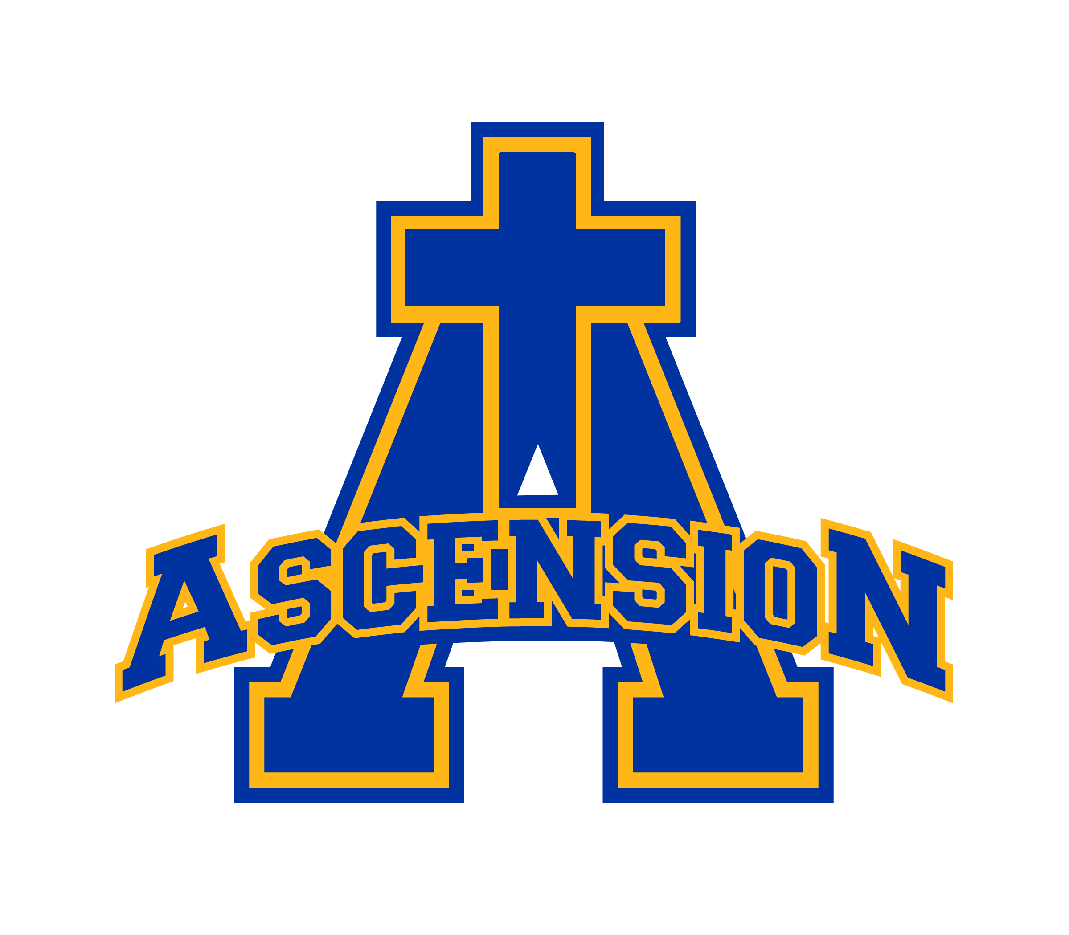 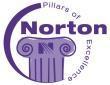 TopicTopicTopicPresenterDiscussion, Assignment and ResponsibilitiesDiscussion, Assignment and ResponsibilitiesFollow-Up Approval of MinutesApproval of MinutesApproval of MinutesEmail Email Living FaithOpening PrayerOpening PrayerOpening PrayerBryan BackPrayer led by Bryan BackPrayer led by Bryan BackRecent UpdatesUpcoming InitiativesAccomplishmentsNew Faculty Board MemberOpen House Marketing UpdatesGreen RibbonUpcoming Meeting with Superintendent Open Board Position: Vice ChairAction ItemsAccomplishmentsNew Faculty Board MemberOpen House Marketing UpdatesGreen RibbonUpcoming Meeting with Superintendent Open Board Position: Vice ChairAction ItemsAccomplishmentsNew Faculty Board MemberOpen House Marketing UpdatesGreen RibbonUpcoming Meeting with Superintendent Open Board Position: Vice ChairAction ItemsBryan Back Terry Mullaney/ Dan VowelsTerry Mullaney Terry MullaneyTerry MullaneyTerry MullaneyNatalie/BryanTerry MullaneyBryan BackN/ANew student yard signs have been distributed. Thanks to school board volunteers! Back to school massHigh attendanceSchool board provided donuts and will plan for more next time.Dan Vowels has joined the board as the faculty representative this year. Open House is scheduled for 10/25/22 from 9am-6pm. Moving back to the all day schedule. Helen Walters and Natalie Ising to set up +  bring snacks and will assist with the morning/early afternoon shift. Bryan Back, Mandy Goodwin, Laura Krebs Lewis, and Mike Brockman will assist with 4pm-6pm shift/cleanup. Natalie to update display photos with more recent images. Bryan to place an order for yard signs ~35?Large banner sign to be placed on browns lane property + farm on taylorsville road pending permissionInformational packets/folders used at open houses are being replaced. Terry moving toward a booklet type display. Forms are located on the website - QR code proposed. Profile of a GraduateAn effort to capture/compile key traits of what makes up an Ascension student. Journey from pre-k through 8th grade. Includes graphic + companion stories. Example traits include Effective communicator, critical thinker, and mindful wellness advocate.Refreshed Marketing Efforts Teague Ridge is executing targeted social media campaignsBoard suggested email blast asking school/parishioners with high traffic locations to put out open house signage. Marketing photos have been taken and will be refreshed where needed. Ex. Banners, website. Terry would like a new promotional video to showcase Ascension. Current video is great, but dated. Collaborative idea proposed to have narration with visuals that tie into the profile of Ascension graduate companion stories.Any ideas can be sent to Teague - Tridge@talgrace.comTerry asked the board to send Ascension “WOW factors” via email to: terry@ascensionparish.comWhat sets Ascension apart from other schools? Alumni Committee proposedMike Brockman + Helen Walter to write up note to be published on Lowdown and Facebook to start.Need to locate a list for contacts.“Tell us what you’re up to!” form or similar to send out via email or make available at picnic/events. How to showcase alumni?Laura Krebs Lewis suggested adding students for project hours. Confirmed the PTO is planning a Green Ribbon celebration in partnership with Donna Jackel. We are still required to meet with Superintendent Mary Beth Bowling. Tentatively this meeting is planned for November, but no firm date/time. The Vice Chair position is open on the board. Anyone interested should email Bryan: bcback01@gmail.comHelen to coordinate snacks for the open house. Natalie to update open house display photos with more recent images. Bryan to place an order for open house yard signs (~35?)Email blast asking school/parishioners with high traffic locations to put out open house signage. Send Ascension “WOW factors” via email to: terry@ascensionparish.comWhat sets Ascension apart from other schools? Promo video ideas can be sent to: Tridge@talgrace.comAlumni CommitteeMike Brockman + Helen Walter to follow up with a note in Lowdown/FB. The Vice Chair position is open on the board. Anyone interested should email Bryan: bcback01@gmail.comNew student yard signs have been distributed. Thanks to school board volunteers! Back to school massHigh attendanceSchool board provided donuts and will plan for more next time.Dan Vowels has joined the board as the faculty representative this year. Open House is scheduled for 10/25/22 from 9am-6pm. Moving back to the all day schedule. Helen Walters and Natalie Ising to set up +  bring snacks and will assist with the morning/early afternoon shift. Bryan Back, Mandy Goodwin, Laura Krebs Lewis, and Mike Brockman will assist with 4pm-6pm shift/cleanup. Natalie to update display photos with more recent images. Bryan to place an order for yard signs ~35?Large banner sign to be placed on browns lane property + farm on taylorsville road pending permissionInformational packets/folders used at open houses are being replaced. Terry moving toward a booklet type display. Forms are located on the website - QR code proposed. Profile of a GraduateAn effort to capture/compile key traits of what makes up an Ascension student. Journey from pre-k through 8th grade. Includes graphic + companion stories. Example traits include Effective communicator, critical thinker, and mindful wellness advocate.Refreshed Marketing Efforts Teague Ridge is executing targeted social media campaignsBoard suggested email blast asking school/parishioners with high traffic locations to put out open house signage. Marketing photos have been taken and will be refreshed where needed. Ex. Banners, website. Terry would like a new promotional video to showcase Ascension. Current video is great, but dated. Collaborative idea proposed to have narration with visuals that tie into the profile of Ascension graduate companion stories.Any ideas can be sent to Teague - Tridge@talgrace.comTerry asked the board to send Ascension “WOW factors” via email to: terry@ascensionparish.comWhat sets Ascension apart from other schools? Alumni Committee proposedMike Brockman + Helen Walter to write up note to be published on Lowdown and Facebook to start.Need to locate a list for contacts.“Tell us what you’re up to!” form or similar to send out via email or make available at picnic/events. How to showcase alumni?Laura Krebs Lewis suggested adding students for project hours. Confirmed the PTO is planning a Green Ribbon celebration in partnership with Donna Jackel. We are still required to meet with Superintendent Mary Beth Bowling. Tentatively this meeting is planned for November, but no firm date/time. The Vice Chair position is open on the board. Anyone interested should email Bryan: bcback01@gmail.comHelen to coordinate snacks for the open house. Natalie to update open house display photos with more recent images. Bryan to place an order for open house yard signs (~35?)Email blast asking school/parishioners with high traffic locations to put out open house signage. Send Ascension “WOW factors” via email to: terry@ascensionparish.comWhat sets Ascension apart from other schools? Promo video ideas can be sent to: Tridge@talgrace.comAlumni CommitteeMike Brockman + Helen Walter to follow up with a note in Lowdown/FB. The Vice Chair position is open on the board. Anyone interested should email Bryan: bcback01@gmail.com